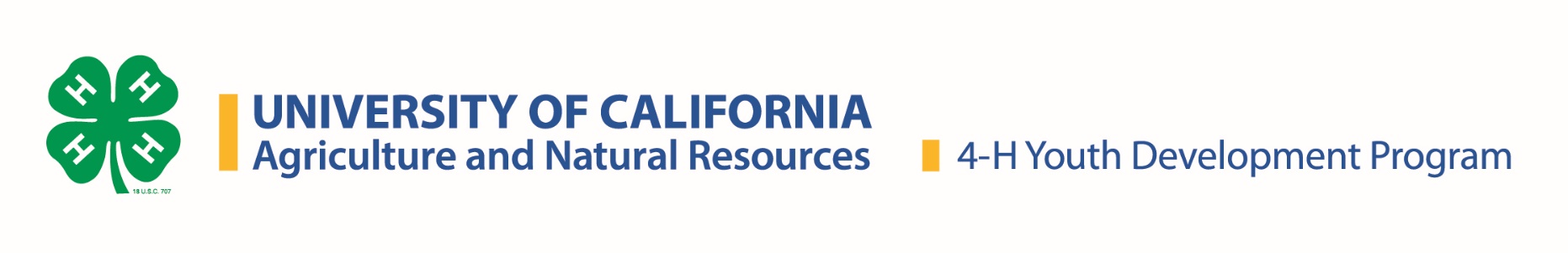 II. Academic Program Review Dossier Cover Page | 2024 CycleName, Lived Name:Preferred Pronoun(s):Academic Title:Include your title from the following list and delete the others: Assistant/Associate/Full Professional ResearcherAssistant/Associate/Full Project ScientistJunior/Assistant/Associate/Full SpecialistAssistant/Associate/Full Specialist in Cooperative ExtensionAssistant/Associate/Full Cooperative Extension AdvisorAcademic Administrator I/II/III/IV/V/VI/VIIAcademic Coordinator I/II/IIICounty/Program:Review Type:Include your review type(s) from the following list and delete the others: MeritAccelerated MeritPromotionAccelerated Promotion13/24 Month OptionCareer Review / Career Equity ReviewTerm Review Seeking Indefinite StatusAdministrative ReviewCurrent Rank/Step: Requested Rank/Step:Review Time Period:October 1, [_____] to September 30, [______]Thematic Areas: 